Blacktown Workers Soccer Football Club 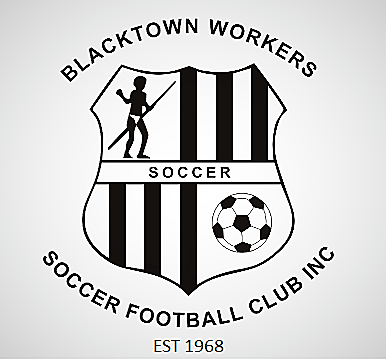 Suspension PolicyBlacktown Workers FC is a club that plays in the spirit of the game and to assist in this philosophy this suspension policy is in place to reduce the amount of suspensions delivered to this club and is enforced as part of your club membership acceptance to play, coach or manage at BWSFC.At the discretion of the chairman of the PD&C the following sanctions may be applied: If a member is suspended by the BDSFA or FNSW (red card, accumulation of yellows or other) they are to serve 2 hours of work at the fields on a game day per week of their suspension.  Work is to be done in 2 hour blocks and multiple weeks suspension can be worked off in 1 day (work 6 hours to work off a 3 week suspension) Work is to be set out by the committee on duty to assist them in making the day run smoothly. Jobs may be, but are not limited to – · Setting up/pulling down fields · Rubbish collection  · Ball boy · Canteen/BBQ If a reasonable job is refused then no hours worked that day will count towards time served. If a member doesn’t wish to do ground duty they may choose to serve double the suspension given to them by the BDSFA/FNSW. Members serving multiple suspensions (for any combination or R1, R2, R3 or R6) will have their previous time added to their current time (1st suspension 2 matches = 4 hours or 4 matches. 2nd suspension 1 match = 2 hours or 2 matches + 4 hours or 4 matches. So total suspension of 6 hours or 6 matches) Members serving multiple suspensions for the same offence may be required to face the PD&C to explain why further punishment should not be taken. Member is to make arrangements with the chair of the PD&C (Vice President) for when they will be serving their time. Member (or parent/guardian if under 18) is to report the red card to the chair or the PD&C via an SMS within 24 hours of the kickoff of the game the red card is received. Failure to do so may see additional time added to their punishment.  Member must report to canteen to sign in and out their times. Failure to do so will see time served that day not counted. Only offending member can serve the time (parents, coach, team mates, etc. cannot help) Coaches and/or managers will be made aware of the suspension and when the time has been completed. All other correspondence shall be made with the player (Parent or guardian if under 18) unless there are extenuating circumstances. This includes appeals for leniency.  Member cannot take the field again until time is served. If they do their time will be doubled (1 match suspension = additional 2 hours or 2 matches). If they take the field a 2nd time before time is served their team will forfeit all games until the time is served. Additional time can be added by the chair of the PD&C if the feel required.  